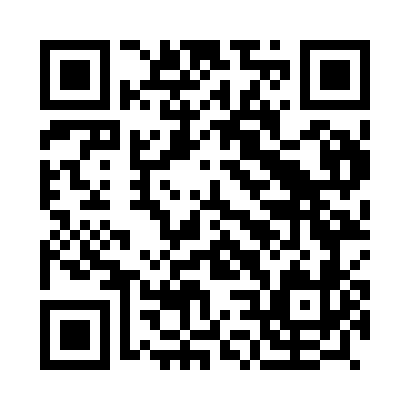 Prayer times for Camarcao, PortugalWed 1 May 2024 - Fri 31 May 2024High Latitude Method: Angle Based RulePrayer Calculation Method: Muslim World LeagueAsar Calculation Method: HanafiPrayer times provided by https://www.salahtimes.comDateDayFajrSunriseDhuhrAsrMaghribIsha1Wed4:506:341:326:278:3110:082Thu4:486:331:326:288:3210:103Fri4:476:321:326:298:3310:114Sat4:456:311:326:298:3410:135Sun4:436:291:326:308:3510:146Mon4:426:281:326:308:3610:167Tue4:406:271:326:318:3710:178Wed4:386:261:326:318:3810:199Thu4:376:251:326:328:3910:2010Fri4:356:241:326:338:4010:2211Sat4:336:231:326:338:4110:2312Sun4:326:221:316:348:4210:2513Mon4:306:211:316:348:4310:2614Tue4:296:201:316:358:4410:2715Wed4:276:191:326:358:4510:2916Thu4:266:181:326:368:4610:3017Fri4:256:171:326:368:4610:3218Sat4:236:161:326:378:4710:3319Sun4:226:151:326:378:4810:3420Mon4:216:151:326:388:4910:3621Tue4:196:141:326:388:5010:3722Wed4:186:131:326:398:5110:3823Thu4:176:121:326:398:5210:4024Fri4:166:121:326:408:5310:4125Sat4:146:111:326:408:5410:4226Sun4:136:101:326:418:5410:4427Mon4:126:101:326:418:5510:4528Tue4:116:091:326:428:5610:4629Wed4:106:091:336:428:5710:4730Thu4:096:081:336:438:5810:4831Fri4:086:081:336:438:5810:50